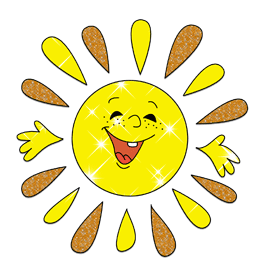 Золотые правила здоровьесбережения.Соблюдать режим дня!Обращайте большое внимание на питание!Больше двигайтесь!Проветривайте комнату!Постоянно занимайтесь интеллектуальной деятельностью!Гоните прочь уныние и хандру!Старайтесь получать как можно больше положительных эмоций!Желайте себе и окружающим только добра!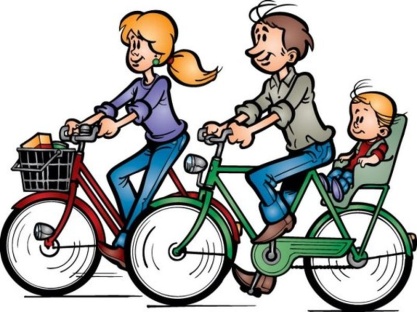 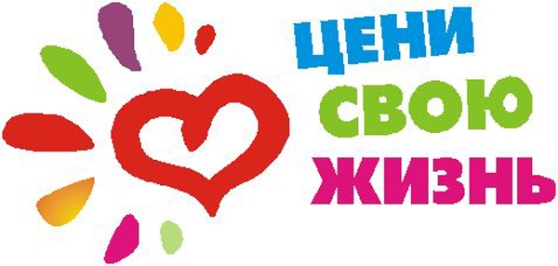 ***Вот высокая гора, (тянемся вверх)А под ней внизу - нора (приседаем)У норы шесть совятВо все стороны глядят (Крутим головой) Вот высокая гора, (тянемся вверх)А под ней внизу - нора (приседаем)У горы шесть медвежат (ходим "по медвежьи") И шесть маленьких ежат (скрещиваем у груди руки с растопыренными пальцами - "колючки") Вот высокая гора, (тянемся вверх)А под ней внизу - нора (приседаем)У горы шесть воробьят Улететь они хотят ("машем крыльями") Вот высокая гора, (тянемся вверх) А под ней внизу - нора (приседаем)У норы шесть жеребят Травку свежую едят (наклоны) Вот высокая гора, (тянемся вверх) А под ней внизу - нора (приседаем)
Памятки для родителей«Здоровый образ жизни»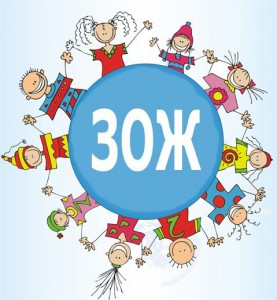 Памятка № 1« Как сделать зарядку любимой привычкой ребенка».Приучать своего ребенка к гимнастике с как можно более раннего возрастаВыполнять зарядку ежедневно, несмотря ни на какие обстоятельства. Их можно придумать много и разныхПревращать утреннюю зарядку в праздник бодрости и поднятия духаВключать веселую и ритмичную музыкуОткрывать окна и шторы для потока солнечного света и воздухаВыполнять зарядку вместе со своим ребенкомВыполнять зарядку в течении 10-20 минутВключать в комплекс зарядки не более 8-10 упражненийПодмечать и подчеркивать достижения ребенка в выполнении упражнений комплекса зарядкиМенять упражнения, если они наскучили ребенку и придумывать вместе с ним новые.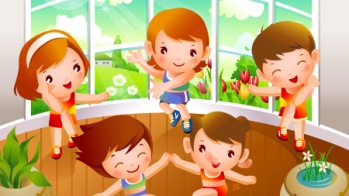 Памятка № 2« Как проводить оздоровительные минутки при выполнении домашних заданий».Оздоровительная минутка проводится через каждые 10-15 минут выполнения домашних заданийОбщая продолжительность оздоровительной минутки - не более   3-х минутЕсли ребенок выполнял перед этим письменное задание, необходимо выполнить упражнение для рук: сжимание и разжимание пальцев, потряхивание кистями и т.д.Очень полезны задания с одновременной, эмоциональной нагрузкой для снятия напряжения. Они могут быть такими: 1. «Моем руки»-энергичное потирание ладошкой о ладошку. 2. «Моем окна» - попеременное, активное протирание воображаемого окна. 3. «Ловим бабочку» - ловим воображаемую бабочку и выпускаем ее.После длительного сидения ребенку необходимо делать потягивания, приседания, повороты туловищаПозаботьтесь о том, чтобы в Вашем доме был элементарный спортивный инвентарь: мяч, скакалка, обруч и т.п.Если Вы сами в этот момент дома, делайте упражнения вместе с ребенком. Только тогда он поймет их важность и необходимость!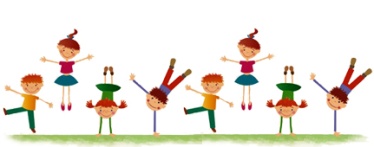 Памятка № 3Уважаемые мамы и папы! Помните! Самое главное – сохранить физическое и психическое здоровье ребенка!Разговаривайте со своим ребенком о необходимости беречь собственное здоровьеСобственным примером демонстрируйте своему ребенку уважительное отношение к своему здоровьюНе позволяйте ему выполнять режим дня от случая к случаюЕсли ребенок болен, но протекание болезни позволяет ему делать зарядку и он этого хочет – не препятствуйте емуПосещайте вместе с ним спортивные мероприятия и праздники, особенно детскиеБывайте вместе с ним на воздухе, участвуйте в его играх и забавахДарите ребенку подарки, которые будут способствовать сохранению его здоровьяНе смейтесь над ребенком, если он выполняет какое-то упражнение не такПриветствуйте его общение со сверстниками, которые занимаются спортомНе ждите, что здоровье придет к вам само. Идите вместе со своим  ребенком ему на встречу!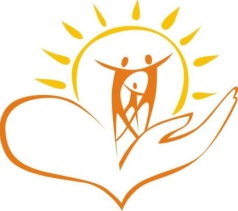 